Міністерство освіти і науки УкраїниЛьвівський національний університет імені Івана ФранкаФакультет журналістикиКафедра зарубіжної преси та інформаціїЗатверджено на засіданні кафедри зарубіжної преси та інформації факультету журналістики Львівського національного університету імені Івана Франка(протокол № 2 від 31.08.2022 р.)Завідувач кафедри – доктор наук із соціальних комунікацій, професор Марʼян ЖИТАРЮК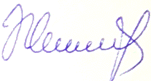 СИЛАБУС З НАВЧАЛЬНОЇ ДИСЦИПЛІНИ«ТЕОРІЯ КОМУНІКАЦІЇ», що викладається в межах ОПП «Журналістика»першого (бакалаврського) рівня вищої освітидля здобувачів зі спеціальності 061 – журналістикаЛьвів – 2022СИЛАБУС КУРСУ«Теорія комунікації»2022-2023 навчального рокуСХЕМА КУРСУ  «Теорія комунікації»Змістовий модуль 1.         Комунікація як феноменПідготувала доцент О. Ю. КвасницяНазва курсу«Теорія комунікації»Адреса викладання курсуВул. Генерала Чупринки, 49, ЛьвівФакультет та кафедра, за якою закріплена дисциплінаФакультет журналістики, кафедра зарубіжної преси та інформаціїГалузь знань, шифр та назва спеціальностіГалузь знань – 06 Журналістика, Спеціальність – 061 ЖурналістикаВикладачі курсуКвасниця Ольга Юріївна, кандидат наук з соціальних комунікацій, доцент кафедри зарубіжної преси та інформації.Балда Тарас Романович, асистент кафедри зарубіжної преси та інформації.Мельник Андрій Петрович, кандидат наук з соціальних комунікацій, доцент кафедри зарубіжної преси та інформації.Контактна інформація викладачівolha.kvasnytsia@lnu.edu,Львів, вул. Генерала Чупринки, 49, каб. 305Taras.Balda@lnu.edu.uahttps://journ.lnu.edu.ua/employee/balda-t-rЛьвів, вул. Генерала Чупринки, 49, каб. 304Andriy.Melnyk@lnu.edu.uahttps://journ.lnu.edu.ua/employee/melnyk-a-pЛьвів, вул. Генерала Чупринки, 49, каб. 306Консультації по курсу відбуваютьсяКонсультації в день проведення лекцій/практичних занять та відповідно до графіка чергування на кафедрі. Також можливі онлайн консультації через  Zoom, E-mail та інші ресурси. Час онлайн консультацій можна також узгодити, написавши  на електронну пошту викладача.Сторінка курсуhttps://journ.lnu.edu.ua/wp-content/uploads/2023/01/Sylabus -Kvasnytsia-O-TEORIA-KOMUNIKATSIJIІнформація про курсДисципліна «Теорія комунікації» є вибірковою дисципліною зі спеціальності 061 - Журналістика для освітньої програми «Журналістика», яка викладається у другому семестрі в обсязі 3,5 кредити (за Європейською Кредитно-Трансферною Системою ECTS).Коротка анотація курсуКурс концептуально осмислює феномен комунікації в системі ЗМК, зокрема розкриває сутність масово комунікаційного процесу, закони і механізми його функціонування, теорії та моделі за допомогою яких можна описати  та аналізувати комунікацію як процес, а також дозволяє набути необхідних вмінь і навиків для професійної комунікації з цільовою аудиторією.Мета та цілі курсуМета курсу – дати комплексне уявлення про феномен комунікації в системі ЗМК. Запропонований курс покликаний виробити у майбутніх журналістів системне знання у сфері інформаційних і комунікаційних явищ. Цілі курсу - навчити студентів розуміти феномен комунікації, теорії та моделі комунікації, дати засади комунікативних стратегій, методи вивчення масової комунікації, ефектів масової комунікації,  сформувати у них вміння  застосовувати набуті знання у журналістській практиці.Література для вивчення дисципліниБазова:Квіт С. Масові комунікації. – К., 2008.Ортега-і-Гасет Х. Бунт мас. – К., 1993.Різун В. Теорія масової комунікації. – К. 2008. Різун В. Маси: Тексти лекцій. – К., 2003.Манакін В. Мова і міжкультурна комунікація. – К., 2012.Житарюк М. Теорії та моделі масової інформації (Масова комунікація): навч.-метод.посібник / М. Житарюк. - Львів : ЛНУ імені Івана Франка, 2018. - 244 с. Допоміжна:Вовканич С. Інформація. Інтелект. Нація. – Львів, 1999.Зражевська Н. І. Масова комунікація і культура. – Черкаси, 2006.  Капусцінський Р. Автопортрет Репортера / Пер. з польської Б.Матіяш. — К.: Темпора, 2011. — 134 с.Онуфрів С., Квасниця О.  Соціальний психолог Олег Покальчук: «Перше чого треба навчитися – це називати речі своїми іменами» / Режим електроню доступу. - http://universum.lviv.ua/previous-site/journal/2015/3/pokal.htmІнтернет-ресурсиhttp://stv.detector.mediaТривалість та обсяг курсуОчна форма: 3,5 кредити, загальний обсяг  105 год. 64 год. – аудиторні. З них: 32 год. лекційних занять, 32 практичних, 41 год. – самостійної роботи. Заочна форма: 3,5 кредити, загальний обсяг  105 год. 20 год. – аудиторні. З них: 18 год. лекційних занять, 2 практичних, 87 год. – самостійної роботи. Очікувані результати навчанняПісля завершення цього курсу студент буде :знати:категоріальний апарат види та типи комунікаціїтеорії  та моделі масової комунікаціїфункції комунікаціїефекти масової комунікаціївміти:вільно оперувати термінологією, що стосується питань комунікаціївизначити учасників комунікаційного дії  аналізувати мотиви, структуру, мету комунікативного явищаосмислити явища масової комунікаціїкомунікувати з цільовою аудиторією Ключові словаКомунікація, інформація, контекст, код, повідомлення, текст, адресант, адресат, модель, комунікативний акт, комунікативний процес, суспільна свідомість, масова поведінка, масові настрої, маніпуляція, маса.Формат курсуОчний ЗаочнийТемиДив. СХЕМУ КУРСУ.Підсумковий контроль, формаЗалік.  ПререквізитиВідповідно до структурно-логічної схеми ОПП. Для вивчення курсу студенти потребують базових знань з журналістикознавчих дисциплін, зокрема, з циклу професійної та практичної підготовки, прочитаних у попередніх семестрах, достатніх для сприйняття категоріального і предметного апарату.Навчальні методи та техніки під час викладання курсуЛекції, практичні заняття, майстер-класи українських комунікаційників, дискусії.Необхідне обладнанняКомп’ютер, мультимедійний проектор, доступ до мережі Інтернет, ноутбук, мобільний телефон чи планшет.Критерії оцінювання (окремо для кожного виду навчальної діяльності)Оцінювання проводиться за 100-бальною системою. З них:80 б – за відповіді на практичних заняттях (максимум 5 балів за заняття), 20 б – за письмову роботу.Письмова робота: Очікується, що студенти підготують аналіз комунікативної моделі / стратегії з цільовою аудиторією українського ЗМК і презентуватимуть  як підсумок.Академічна доброчесність: Очікується, що роботи студентів будуть оригінальними дослідженнями чи міркуваннями. Відсутність посилань на використані джерела, списування становлять приклади можливої академічної недоброчесності. Виявлення ознак академічної недоброчесності в письмовій роботі є підставою для її незарахуванння. Відвідання занять є важливою складовою навчання. Очікується, що всі студенти відвідають усі аудиторні заняття з курсу. Про неможливість відвідати заняття студенти мають повідомляти викладача особисто або через старост груп. У будь-якому разі вони зобов’язані дотримуватися усіх термінів, що визначені для виконання усіх видів письмових робіт, передбачених курсом. Література. Усю літературу, яку студенти не зможуть знайти самостійно, викладач надасть лише в освітніх цілях без права її передачі третім особам. Студенти також заохочуються до використання іншої літератури та джерел, яких немає у переліку рекомендованих.Політика виставлення балів. Враховуються усі бали, набрані упродовжсеместру на практичних заняттях (поточне опитування та бали за письмові роботи).При цьому обов’язково враховуються присутність на заняттях та активність студента під час практичного заняття; недопустимість пропусків та запізнень на заняття; списування та плагіат; несвоєчасне виконання поставленого завдання та ін.Жодні форми порушення академічної доброчесності не толеруються.Питання до заліку чи екзамену. ІНДЗ – підготовка та публічна презентація індивідуального (за бажання здобувачів – командного) медіпроєкту. На основі опрацювання рекомендованої літератури студенти мають підготувати аналіз комунікативної моделі /стратегії з цільовою аудиторією українського ЗМК. ОпитуванняАнкету-оцінку з метою оцінювання якості курсу буде надано по завершенню курсу.Тиж. /дата /год.Тема, план, короткі тезиФормазаняттяЛітература.Ресурси в інтернеті Завдання,годТермін вико-нання     1ТижденьВступ. Огляд предметно-фахового апарату,літератури, формулювання завдань курсу.ОчнаЛекція(2 год)Практичне (2 год)ЗаочнаЛекція(1 год)Практичне (0,2 год)Квіт С. Масові комунікації. – К., 2008.Ортега-і-Гасет Х. Бунт мас. – К., 1993.Різун В. Теорія масової комунікації. – К. 2008. Різун В. Маси: Тексти лекцій. – К.. 2003.Вовканич С. Інформація. Інтелект. Нація. – Львів, 1999.Зражевська Н. І. Масова комунікація і культура. – Черкаси, 2006.  Опрацювати лекційнийматеріал і рекомендованулітературу(2 год. самостійної роботи)/(7 год. самостійної роботи – заочна форма).1 Тиждень2-3ТижденьПоняття комунікації та масової комунікації Теорія масової комунікації як наукова дисципліна. Складові масової комунікації. Поняття «комунікація». Види комунікації (вертикальна/горизонтальна тощо). Типи комунікації (інтерперсональна, міжособистісна, групова і масова). Ієрархічна і демократична типи комунікації. Міждержавна і міжкультурна комунікація Спілкування і комунікація. Комунікація як трансмісія. Комунікація як розуміння інших. Комунікація як вплив за допомогою знаків і символів. ОчнаЛекція 4 годПрактичне4 годЗаочнаЛекція(2 год)Практичне (0,2 год)Квіт С. Масові комунікації. – К., 2008.Різун В. Теорія масової комунікації. – К. 2008. Опрацювати лекційнийматеріал і рекомендованулітературу(6 год. самостійної роботи)/(7 год. самостійної роботи – заочна форма).2 тижні4-5ТижденьМотиви комунікації Комунікативна функція як базова потреба людини і соціуму. Сенси комунікації. Комунікація і код. Мотиви комунікації. Традиційний, функціонально-рольовий і особистісний типи спілкування. ОчнаЛекція 4 годПрактичне4 годЗаочнаЛекція(2 год)Практичне (0,2 год)Квіт С. Масові комунікації. – К., 2008.Різун В. Теорія масової комунікації. – К. 2008. Онуфрів С., Квасниця О.  Соціальний психолог Олег Покальчук: «Перше чого треба навчитися – це називати речі своїми іменами» / Режим електроню доступу. - http://universum.lviv.ua/previous-site/journal/2015/3/pokal.htmЗражевська Н. І. Масова комунікація і культура. – Черкаси, 2006.  Опрацювати лекційнийматеріал і рекомендованулітературу(6 год. самостійної роботи)/(10 год. самостійної роботи – заочна форма).2тижні6 -7ТижденьФункції  комунікації. (4 год.) Синхронізація життя соціуму у часі і просторі. Функція соціалізації. Антропологічний, соціальний, психологічний, ідеальний сенси комунікації.Функція нагромадження, збереження та передачі інформації. Культурологічна функція. Функція соціального контролю та захисту. Функція проективної розрядки. Інтегративна функція.  Аксіологічна функція. Дидактична функція. Світоглядна функція.Функції масової комунікації.ОчнаЛекція 4 годПрактичне4 годЗаочнаЛекція(2 год)Практичне (0,2 год)Квіт С. Масові комунікації. – К., 2008.Різун В. Теорія масової комунікації. – К. 2008. Капусцінський Р. Автопортрет Репортера / Пер. з польської Б.Матіяш. — К.: Темпора, 2011. — 134 с.Опрацювати лекційнийматеріал і рекомендованулітературу.( 5 год. самостійної роботи)/(10 год. самостійної роботи – заочна форма).2тижні8-9тижденьМасова комунікація та її складові (6 год. )Комунікант та аудиторія. Комунікативне повідомлення. Особливості комунікації під час війни.Роль і місце категорії мас у системі масової комунікації. Поняття «маса» та «масовий». Теорія мас Г. Лебона. Концепція мас Х. Ортеги-і-Гасета. Ознаки та види «маси» як цільової аудиторії. Сугестія як форма маніпуляції. Масові настрої. Суспільна думка. Масова свідомість. Масова поведінка. Пропаганда та маніпуляція – спільне та відмінне. Механізми маніпуляції та способи їх розпізнавання та уникнення. Форми захисту від маніпуляції.ОчнаЛекція 4 годПрактичне4 годЗаочнаЛекція(2 год)Практичне (0,2 год)Квіт С. Масові комунікації. – К., 2008.Ортега-і-Гасет Х. Бунт мас. – К., 1993.Різун В. Теорія масової комунікації. – К. 2008. Онуфрів С., Квасниця О.  Соціальний психолог Олег Покальчук: «Перше чого треба навчитися – це називати речі своїми іменами» / Режим електроню доступу. - http://universum.lviv.ua/previous-site/journal/2015/3/pokal.htmОпрацювати лекційнийматеріал і рекомендованулітературу.( 5 год. самостійної роботи)/(10 год. самостійної роботи – заочна форма).2 тижніЗмістовий модуль 2. Теорії та моделі масової комунікаціїЗмістовий модуль 2. Теорії та моделі масової комунікаціїЗмістовий модуль 2. Теорії та моделі масової комунікаціїЗмістовий модуль 2. Теорії та моделі масової комунікаціїЗмістовий модуль 2. Теорії та моделі масової комунікаціїЗмістовий модуль 2. Теорії та моделі масової комунікації10-11тижденьТеорії масової комунікації Теорія стереотипів. Теорія когнітивного дисонансу. Теорія спіралі мовчання Е. Ноель-Нойман. Теорія «порядку дня»  М. МакКомбса та Д. Шоу. Теорія Г. М. МакЛюена. Інформаційна теорія. Франкфуртська школа. Теорія Н. Лумана. Мас-медіа в концепції П. Бурдьє. ОчнаЛекція 4 годПрактичне4 годЗаочнаЛекція(2 год)Практичне (0,4 год)Квіт С. Масові комунікації. – К., 2008.Різун В. Теорія масової комунікації. – К. 2008. Опрацювати лекційнийматеріал і рекомендованулітературу( 7 год. самостійної роботи)/(10 год. самостійної роботи – заочна форма).2тижні12-13тижденьМоделі масової комунікації Модель комунікації Р. Якобсона. Модель комунікації Ю. Лотмана. Модель комунікації С. Вовканича (ДІМ нації – концепція духовно-інформаційної мобільності нації).Модель Г. Лассуела. Модель У. Шрамма. Модель комунікації К. Шеннона. Соціально-культурологічна модель А. Тудора. Модель Т. Гобана-КласаОчнаЛекція 4 годПрактичне4 годЗаочнаЛекція(2 год)Практичне (0,2 год)Вовканич С. Інформація. Інтелект. Нація. – Львів, 1999.Квіт С. Масові комунікації. – К., 2008.Різун В. Теорія масової комунікації. – К. 2008. Опрацювати лекційнийматеріал і рекомендованулітературу( 5 год. самостійної роботи).2тижні14-15тижденьЕфекти масової комунікації Вплив мас-медіа на аудиторію. Ефект як наслідок процесу комунікації. Ефекти трансляції медіа-інформації («реальності», «стадності», «бумеранга», «відчуження». «тасування карт», «аксіоматичних доказів», «запізнілої реакції»). Теорія магічної кулі. Теорія шприца. Теорія культивації Дж. Гербнера. Концепція К. Ховленда щодо ефектів масової комунікації. Концепція В. Шульца («стимул-реакція», «нові орієнтації»). Концепція медіа-ефектів У. МакГуайра. Теорія парасоціальної взаємодії Д, Хортона і Р. Воля. ОчнаЛекція 4 годПрактичне4 годЗаочнаЛекція(2 год)Практичне (0,2 год)Квіт С. Масові комунікації. – К., 2008.Різун В. Теорія масової комунікації. – К., 2008. Опрацювати лекційнийматеріал і рекомендованулітературу.( 3 год. самостійної роботи)/(10 год. самостійної роботи – заочна форма).2 жижні16тижденьМіжкультурна комунікація Теорія мовленнєвої акомодації Х. Гейсла. Теорія «обличчя» в переговорах С. Тунг-Туми. Теорія мовленнєвих кодів Дж. Філіпсена.ОчнаЛекція 2 годПрактичне2 годЗаочнаЛекція(2 год)Практичне (0,2 год)Манакін В. Мова і міжкультурна комунікація. – К., 2012. Опрацювати лекційнийматеріал і рекомендованулітературу.( 2 год. самостійної роботи)/(10 год. самостійної роботи – заочна форма).1тиждень